 															Unité Mobile d’éducation thérapeutique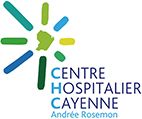 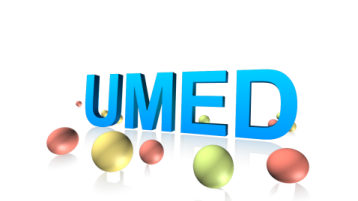 de diabétologiePrescription d’activité physique/sportive pour patient diabétiqueDate : 						Tél :Nom Prénom du patient : Le patient est à :A haut risque cardio vasculaire : 3 facteurs de risques parmi les suivants Age -homme de 50 ans ou plus 						
 -femme de 60 ans ou plus 						Antécédents familiaux de maladie coronaire précoce		Tabagisme actuel ou arrêté depuis moins de 3 ans		HTA permanente traitée ou non					Diabète de type 2 traité ou non					Hypercholestérolémie						Antécédents d’évènements cardiovasculaires			Rétinopathie								Néphropathie							Neuropathie								Obésité								Nécessité d’une épreuve d’effort  Je certifie que le patient a suivi une épreuve d’effort d’une validité de moins de deux ans.  A faible risqueDiabète type 1/2/gestationnel : 					Obésité/surpoids :						Activités : Marche									Cardio									Renforcement musculaire							Aqua thérapie								Circuit training								Risque du patient : Signature et tampon du prescripteur 